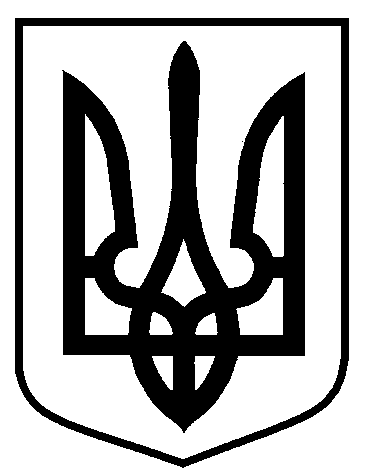 Сумська міська рада		Виконавчий комітетРІШЕННЯвід                  № На підставі звернення ГО «Об’єднання добровольців м. Суми» щодо необхідності уточнення інформації, що викладена у пункті 3 додатку до рішення виконавчого комітету Сумської міської ради від 19.03.2021 р. № 133 «Про розміщення соціальної реклами у м. Суми», відповідно до розділу 10 Правил розміщення зовнішньої реклами на території Сумської міської територіальної громади, затверджених рішенням виконавчого комітету Сумської міської ради від 07.07.2020 № 343, статей 12, 16 Закону України «Про рекламу»,  керуючись підпунктом 13 пункту «а» статті 30 та частиною першою статті 52 Закону України «Про місцеве самоврядування в Україні»,  виконавчий комітет Сумської міської радиВИРІШИВ:   Внести зміни у пункт 3 додатку до рішення виконавчого комітету Сумської міської ради від 19.03.2021 р. № 133 «Про розміщення соціальної реклами у м. Суми», виклавши його в новій редакції (додаток) .Міський голова 								           О.М. Лисенко    Кривцов 700-103     Розіслати: Кривцову А.В.Про внесення змін до рішення виконавчого комітету Сумської міської ради від 19.03.2021 № 133 «Про розміщення соціальної реклами у м. Суми 